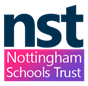 Subject Leader Networks Week: AUTUMN TERM 2018            GROUP/NETWORKDAY/DATETIMEVENUEFACILITATORARTWednesday 3rd October2.00pm – 4.30pmSeely Primary Martha ToogoodKerry WhitingDiana SchwanzDSLWednesday 10th October 9.00am – 1.00pmNotts County FCNCC Safeguarding TeamREMonday 5th November2.30 – 4.30 pmRS Resource CentreThe Vine Community Centre NG7 5GZHeidi Shewell-CooperPEMonday 5th November3.30pm – 5.00pmWhitemoor AcademyPete BevingtonNick RobbEnglish NetworkTuesday 6th November09.15am – 11.45amDoubleTree HiltonNCC Primary T & L TeamPhonicsTuesday 6th November1.30pm – 3.30pmCantrellSophie Davies-BalfeBecky SmithInclusion NetworkTuesday 6th November1.15pm – 4.30 pmEither Oak Field School and Sports College  OR   Foxwood AcademyLead Oak Field:Anna StapletonLead Foxwood: Pat FieldingMFLTuesday 6th November 1.30pm – 4.30 pmRise Park Primary SchoolNicola Austerfield, Sandra HusbandsJo DarleyPSHEWednesday 7th November2.30pm – 4.30pmMellers Primary SchoolCatherine KirkScience NetworkWednesday 7th November3.00pm – 5.00pmHempshill HallLaurel ArmstrongICT NetworkThursday 8th November3.30pm – 5.00pmWelbeck Primary SchoolRuth McConnochieAssessment LeadsFriday 9th November1.00pm – 4.00pmE-Learning Centre, Top ValleySarah FieldingMaths NetworkThursday 15th November 1.15pm – 3.45pmDoubleTree HiltonNCC Primary T&L Team